Základní škola a Mateřská škola Cítoliby, příspěvková organizace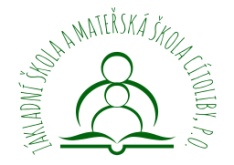 IČO: 61357502, vedená v Obchodním rejstříku Krajského soudu v Ústí nad Labem, oddíl Pr, vložka 770Tyršovo nám. 56, 439 02 CítolibyČ.j.:ZZŠa/2022              Rozhodnutí o přijetí dětí k základnímu vzdělávání pro školní rok      			                           2022/2023 Vážení zákonní zástupci,      v průběhu dne 6. a 7. dubna 2022 probíhal na naší škole zápis k povinnému základnímu vzdělávání. Řízení o přijetí k základnímu vzdělávání bylo zahájeno na základě Vašich žádostí, které jste jako zákonní zástupci podali v průběhu termínů zápisu k základnímu vzdělávání. Ředitelka  školy Mgr. Jitka Jiroutková po zvážení všech skutečností rozhodla (§ 165 školského zákona) ve správním řízení o přijetí k základnímu vzdělávání podle § 46 školského zákona, za podmínek stanovených v § 36 téhož zákona následovně:                                                 Děti uvedené pod registračním číslemOdůvodnění:  Na základě výsledků, posouzení a vyhodnocení žádostí o přijetí k základnímu vzdělávání budou žáci přijati od školního roku 2022/2023 k základnímu vzdělávání v základní škole, jejíž činnost vykonává Základní škola a Mateřská škola Cítoliby, Tyršovo náměstí 56, příspěvková organizace.      O přijetí Vašeho dítěte bylo v souladu s § 67 odst. 2 zákona č. 500/2004 Sb., správního řádu vyhotoveno písemné rozhodnutí, které je součástí spisu Vašeho dítěte ve škole. Přijatým dětem nebude rozhodnutí v písemné podobě doručováno, můžete ale požádat o jeho kopii.Toto oznámení bylo vyvěšeno dne 1. 5. 2022 na veřejně přístupném místě v budově školy /nádrahdní termín zápisu – 29. 4. 2022/. Dále bylo také zveřejněno na webových stránkách školy ww.zscitoliby.eu. Tímto dnem se začíná počítat lhůta na odvolání.   Proti tomuto rozhodnutí se lze odvolat do 15 dnů ode dne jeho oznámení ke Krajskému úřadu Ústeckého kraje a to podáním učiněným u ředitelky školy, která toto rozhodnutí vydala.Datum zveřejnění: 10. 4.  2022                                                 Mgr. Jitka Jiroutková – ředitelka školy                                                             Otisk kulatého razítka                                               v. r.                         Registrační číslo                       Výsledek řízení                                  1/2022          Odklad povinné školní docházky                                  2/2022                               Přijat                                  3/2022                               Přijat                                   4/2022                               Přijat                                  5/2022                                                                   Přijat                                6/2022                                                        Přijat